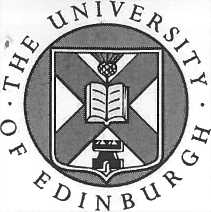 I request copies from the following items:Copies are made at 400 dpi and supplied in PDF format by a file sharing service. Standard turn-around time is 20 working days from receipt of payment.No VAT will be added for Students and Staff of Edinburgh University, customers outside the EU, or customers from the EU with a valid VAT registration number. All others will pay VAT at the current rate of 20%. Details of how to make electronic payment will be sent on receipt of the order form.Cheques, which must be in Sterling and drawn on a British bank, should be made out to "Edinburgh University Library".) The University of Edinburgh is a charitable body, registered in Scotland, with registration number SC005336NameAddressPost CodeCountryTelephoneEmailThe Library processes personal data as part of the University's notification to the Office of Data Protection Commissioner. The data you supply on this form will be used only for administrative and management information purposes and will not be passed to third parties. It will not be held on file for more than 5 years. Please note that by signing the form you are indicating your consent for your data to be used in this way.The Library processes personal data as part of the University's notification to the Office of Data Protection Commissioner. The data you supply on this form will be used only for administrative and management information purposes and will not be passed to third parties. It will not be held on file for more than 5 years. Please note that by signing the form you are indicating your consent for your data to be used in this way.I require this digital copy or copies solely for the purpose of my own private study or research, for a non-commercial purpose and will not use it for any other purpose. A librarian has not previously supplied me with a copy of the said material.I require this digital copy or copies solely for the purpose of my own private study or research, for a non-commercial purpose and will not use it for any other purpose. A librarian has not previously supplied me with a copy of the said material.Signature:Date:This must be the personal signature of the applicant. A typewritten signature is acceptable.This must be the personal signature of the applicant. A typewritten signature is acceptable.Shelf Mark AuthorTitlePagesSingle pages or spreads?NotesShelf Mark AuthorTitlePagesSingle pages or spreads?NotesShelf Mark AuthorTitlePagesSingle pages or spreads?NotesTotal number of pages / spreads UoE / EU VAT number if applicableCost excluding VATTotal cost including VAT 